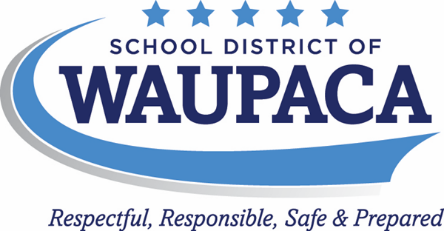 SPECIAL BOARD MEETINGOrganizational MeetingApril 29, 2019MinutesPursuant to the regulations, the organizational board meeting was held on the above date in the Waupaca High School Community Room.PRESIDENTS COMMENTS AND PLEDGE OF ALLEGIANCE:	Board President Stephen Johnson ask Roger Foegen to lead the Board in the Pledge of Allegiance.  CALL TO ORDER:	The meeting was called to order by the President, Mr. Stephen Johnson, at 2:30 p.m.ROLL CALL:	PRESENT:  Mark Polebitski, Betty Manion, Sandy Robinson, Dale Feldt, Stephen Johnson, Steve Hackett and Patrick Phair.ALSO PRESENT:Carol Beyer-Makuski, Mark Flaten, Roger Foegen and Greg NyenAPPROVAL OF AGENDA:	A motion was made by Steve Hackett and seconded by Sandra Robinson to approve the agenda as presented.  The motion carried unanimously on a voice vote. APPOINT TEMPORARY CHAIRPERSON AND SECRETARY:  Stephen Johnson appointed Greg Nyen as the temporary chair and Carol Beyer-Makuski as the secretary.  ELECTION OF OFFICERS: Motion by Sandra Robinson seconded by Patrick Phair to use the nominations from the floor method for electing officers.  The motion carried unanimously on a voice vote.	President – Sandra Robinson nominated Stephen Johnson as President.  Steve Hackett seconded the nomination.  Nominations were called three more times and hearing no other nominations a motion was made by Sandy Robinson seconded by Patrick Phair to close nominations and cast a unanimous ballot for Stephen Johnson as president.  The motion carried unanimously on a voice vote.	Vice-President – Betty Manion nominated Patrick Phair as Vice-President.  Steve Hackett seconded the nomination.  Nominations were called three more times and hearing no other nominations a motion was made by Sandy Robinson seconded by Steve Hackett to close nominations and cast a unanimous ballot for Patrick Phair as vice-president.  The motion carried unanimously on a voice vote.	Treasurer – Patrick Phair nominated Sandra Robinson as Treasurer.  Mark Polebitski seconded the nomination.  Nominations were called three more times and hearing no other nominations a motion was made by Patrick Phair seconded by Steve Hackett to close nominations and cast a unanimous ballot for Sandra Robinson as treasurer.  The motion carried unanimously on a voice vote.	Clerk - Sandra Robinson nominated Betty Manion as Clerk.  Steve Hackett seconded the nomination.  Nominations were called three more times and hearing no other nominations a motion was made by Sandy Robinson seconded by Patrick Phair to close nominations and cast a unanimous ballot for Betty Manion as clerk.  The motion carried unanimously on a voice vote.ANNUAL APPOINTMENTS:  Board President Stephen Johnson indicated that board members should forward their preferences for committee assignments and he would make his committee appointments in the near future.  	WASB Correspondent:  Patrick Phair 	WASB Convention Delegate and Alternate:  Patrick Phair and Betty Manion respectively.	CESA Representative:  Sandy Robinson	CESA Convention Representative:  To Be DeterminedOTHER ORGANIZATIONAL MEETING BUSINESS:  	Resolution Establishing Regular Meeting Time, Day and Place 042919-1	Motion by Patrick Phair and second by Mark Polebitski to approve resolution 042919-1 indicating the 2nd Tuesday at 5:15 in the Waupaca High School Community Room as the regular meeting time, day and place.  Motion carried unanimously on a roll call vote.	Resolution Authorizing Investment of School District Funds 042919-2	Motion by Patrick Phair and second by Mark Polebitski to approve resolution 042919-2 regarding investments of district funds, as presented.  Motion carried unanimously on a roll call vote.	Resolution Authorizing Withdrawal 042919-3	Motion by Patrick Phair and second by Steve Hackett to approve resolution 042919-3 authorizing fund withdrawal, as presented.  The motion carried unanimously on a roll call vote.	Resolution Designating Legal Counsel 042919-7	Motion by Sandra Robinson and second by Steve Hackett to approve resolution 042919-7 designating von Briesen & Roper as legal counsel, as presented.  The motion carried unanimously on a roll call vote.	Resolution Designating District Auditor 042919-8	Motion by Patrick Phair and second by Mark Polebitski to approve resolution 042919-8 designating Kerber Rose as district auditor, as presented.  The motion carried unanimously on a roll call vote.ANNUAL DESIGNATIONS:	Resolution Designating School District Official Publication 042919-4Motion by Patrick Phair and seconded by Betty Manion to approve resolution 042919-4 as presented designating Waupaca County Post as the official publication.  Motion carried unanimously on a roll call vote.	Resolution Designating Fund Balance 042919-5Motion by Sandra Robinson and seconded by Patrick Phair to approve resolution 042919-5 designating fund balance as presented.  The motion carried unanimously on a roll call vote.	Resolution Designating District Depositories 042919-6Mr. Johnson removed himself from this discussion.  Motion by Steve Hackett and seconded by Sandra Robinson to approve resolution 042919-6 as presented.  The motion carried on a roll call vote with Stephen Johnson abstaining.FUTURE DATES:     	May 14, 2019 –Regular Board Meeting - 5:15 p.m.  ADJOURN:  A motion was made by Sandra Robinson and seconded by Patrick Phair to adjourn the meeting at 2:50 p.m.  Motion carried unanimously on a voice vote._________________________DATE_____  	_______________________DATE______Stephen Johnson, President   	           	Betty Manion, ClerkBoard of Education              		           Board of Education